Mirror, mirror on the wall, who’s the Absolutist of them all?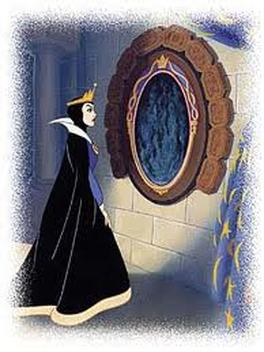 Using information about your Monarch from your textbook or EDUCATIONAL WEBSITES (not Wikipedia), create a poster to defend your ruler from naysayers, and promote his or her right to power. By creating the poster, you should have a pretty good idea of what life under this monarch was like.Items to include in your poster: any learning targets that relate to your monarcha picture of your rulermap of their nation (during their ruling time period)Campaign slogan for the monarch *creative and catchy*Their political viewpoints and agendaGoals and accomplishments How the monarch controlled their:	NobilityPeasantryMilitaryReligionTax and spending Philip IILouis XIVCharles IOliver CromwellWilliam and MaryPeter the GreatCatherine the Great